¨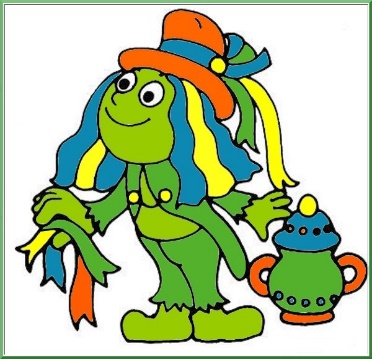 VODVODNÍNÍKVODNÍK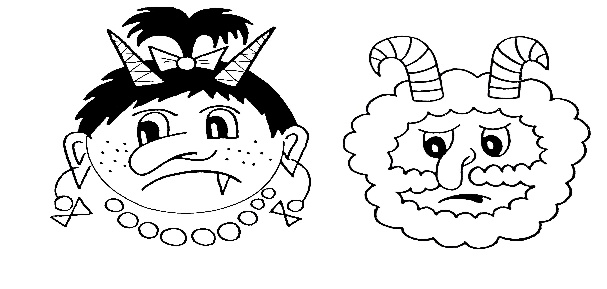 ČERTIČERČERTČERTICE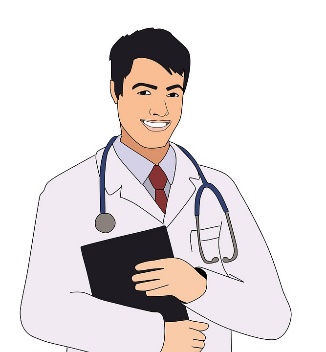 KAŘLÉKLÉKAŘLÉKAŘ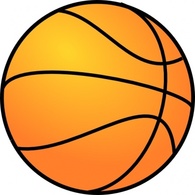 KOŠÍŠÍKKOŠKOŠÍKOVÁ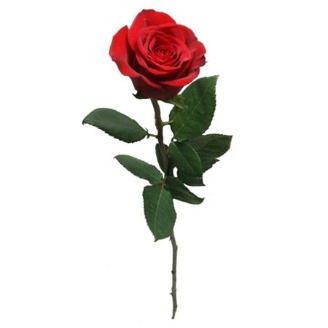 RŮŽRŮŽEŘŮRŮŽE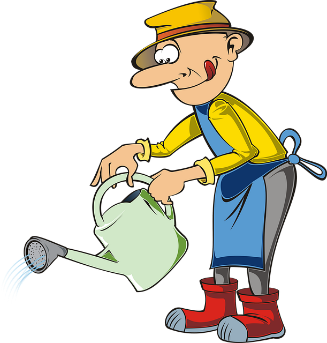 ZAHHRADRADZAHRADNÍK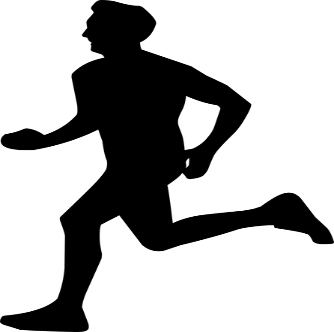 BĚHBĚHAHATBĚHAT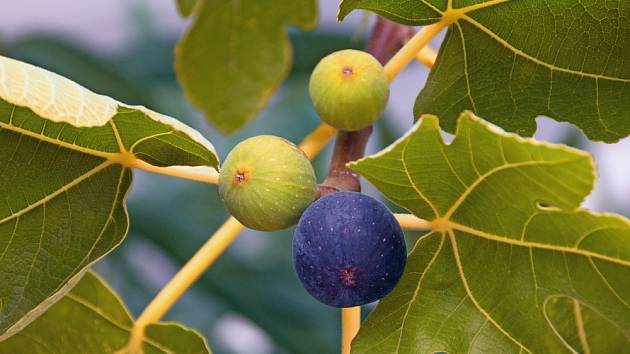  FÍKOKOV FÍKFÍKOVNÍK